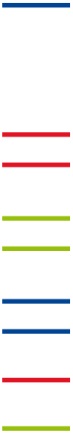 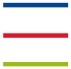 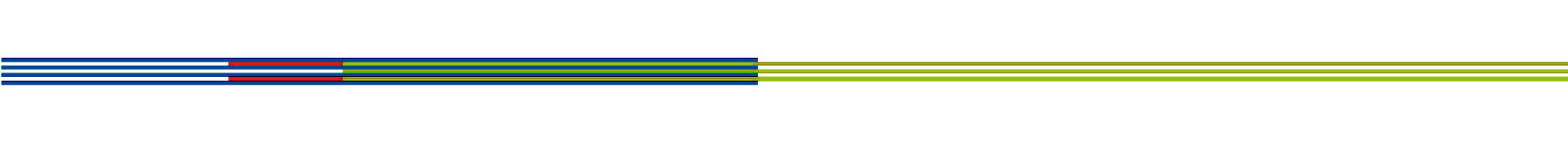 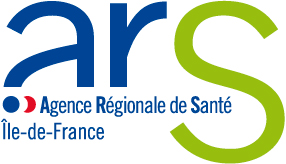 DOSSIER D’INTENTION DE PARTICIPATIONProjet 2018Soutien à l’innovation dans l’enseignement et la recherche des professionnels de santé Accompagnement vers l’émergence d’enseignants-chercheurs bi-appartenantTitre du projet :Identification des porteurs du projet :Candidature (cochez la case correspondant à votre choix) : [   ] pour une équipe au titre de l’AAC 2018[   ] pour compléter une équipe lauréate de l’AAC 2017. Dans ce cas il convient de renseigner les points 3 à 7 avec des informations relatives au(x) professionnel(s) candidat(s).RAPPEL : Le dossier est à adresser au plus tard pour le 20 avril 2018 par courrier en deux exemplaires à :Ljiljana JOVIC, Directeur des soins –Conseillère technique régionaleARS - DOS – Pôle ressources humaines en santé Millénaire 2 - 35, rue de la Gare, 75935 PARIS cedex 19 et par mail à : ARS-IDF-CSLTECH@ars.sante.fren précisant dans l’objet : Projet « Emergence enseignant-chercheur bi-appartenant-2018 »Présentation des porteurs du projetDescriptif du projet d’équipe Descriptif du projet professionnel Modalités pratiques de réalisationFinancement du projetPersonne référente du projetEngagementsCurriculum vitae de chaque candidat Identification des porteurs du projetIdentification des porteurs du projetIdentification des porteurs du projetEtablissement de santé ou Institut de formationUniversitéUnité de recherchePrésentation des porteurs du projetPrésentation des porteurs du projetEtablissement de santé ou Institut de formation (à dupliquer si plusieurs établissements et/ou instituts sont concernés)Etablissement de santé ou Institut de formation (à dupliquer si plusieurs établissements et/ou instituts sont concernés)Nom de l’établissement/l’institut Adresse complète Téléphone Directeur/trice Statut juridique Courriel Nom et qualité du référent du projet Courriel Téléphone Merci de préciser si : Merci de préciser si : L’établissement / l’institut a une organisation de soutien à la recherche en soins : OUI □  NON □L’établissement / l’institut a une organisation de soutien à la recherche en soins : OUI □  NON □Un partenariat antérieur d’enseignement et/ou de recherche est déjà établi avec une ou plusieurs universités : OUI □  NON □Dans l’affirmative, précisez succinctement les partenaires et les actions menées :  Un partenariat antérieur d’enseignement et/ou de recherche est déjà établi avec une ou plusieurs universités : OUI □  NON □Dans l’affirmative, précisez succinctement les partenaires et les actions menées :  Présentation des porteurs du projetPrésentation des porteurs du projetUniversité (à dupliquer si plusieurs universités et/ou autres partenaires sont impliqués) Université (à dupliquer si plusieurs universités et/ou autres partenaires sont impliqués) Nom de l’université Adresse complète Téléphone Responsable Statut juridique Courriel Nom et qualité du référent du projet Courriel Téléphone Merci de préciser si : Merci de préciser si : Un partenariat antérieur d’enseignement et/ou de recherche est déjà établi avec un ou plusieurs établissements de santé ou institut(s) de formation paramédicaux : OUI □  NON □Dans l’affirmative, précisez succinctement les actions menées :  Un partenariat antérieur d’enseignement et/ou de recherche est déjà établi avec un ou plusieurs établissements de santé ou institut(s) de formation paramédicaux : OUI □  NON □Dans l’affirmative, précisez succinctement les actions menées :  Présentation des porteurs du projetPrésentation des porteurs du projetUnité de recherche (à dupliquer si plusieurs unités sont impliquées) Unité de recherche (à dupliquer si plusieurs unités sont impliquées) Nom de l’unité Adresse complète Téléphone Responsable Statut juridique Courriel Nom et qualité du référent du projetCourriel Téléphone Merci de préciser succinctement : Merci de préciser succinctement : Les disciplines scientifiques représentées dans l’unité :Les axes de recherche de l’unité :Les disciplines scientifiques représentées dans l’unité :Les axes de recherche de l’unité :Descriptif du projet d’équipe  (3 pages maximum)Titre du projet : Descriptif et analyse concrète des besoins de soins et/ou de santé et justification de l’intérêt du projet : Objectif(s) du projet :Méthodologie et modalités de mise en œuvre : Résultats attendus et indicateurs d’évaluation :Valorisation : Calendrier de réalisation :Descriptif du projetProfessionnels concernés : (à dupliquer si plusieurs professionnels sont concernés)Nom, prénomProfessionGrade professionnelGrade universitaire Statut universitaire envisagé (ex. maître de conférences associé…)Domaines de soins (clinique), d’enseignement et de recherche :Public cible d’enseignement : Intitulé des enseignements de contenus disciplinaires correspondant à la profession :Description du projet et de sa mise œuvre : répartition, en quotité de temps, des activités entre soins, enseignement et recherche, programme de travail soins-enseignement-recherche …Modalités pratiques de réalisation Lieux d’activités et conditions matérielles (ex. bureau) : Positionnement et rattachements hiérarchique et fonctionnel dans les structures d’appartenance :Calendrier de réalisation (date de prise de poste, etc.) :Autres renseignements utiles concernant les modalités pratiques d’organisation (concertation entre les différents participants concernés, comité de suivi…) :Méthode d’évaluation prévue : Perspectives de pérennisation des fonctions :Financement du projetRappel : les crédits alloués au titre du Fonds d’intervention régional (FIR) seront engagés par une décision attributive de financement rattachée à une convention. La totalité de la somme allouée sera utilisée au service du projet retenu, la possibilité de financer des charges de structure ne pourra pas être prise en compte.  Coût total du projet : Montant du soutien demandé à l’ARS dans le cadre du projet « enseignants-chercheurs bi-appartenant » :Autres partenaires financiers et répartition des financements : Personne référente du projetNom :Prénom :Fonction :Coordonnées courriel :Coordonnées téléphoniques : EngagementsEngagementsEngagementsLes candidats dont le projet sera retenu s’engagent à :intégrer plusieurs professionnels susceptibles d’occuper des fonctions d’enseignant-chercheur bi-appartenant permettant de constituer une « équipe » d’au moins trois personnes (trois à cinq personnes) ;développer un projet d’équipe qui intègre les dimensions disciplinaires propres aux professions concernées ; garantir au minimum le maintien et l’évolution du salaire des « enseignants-chercheurs bi-appartenant », notamment en termes d’avancements d’échelons ;identifier par un titre les activités d’enseignement et de recherche (ex. maître de conférences associé, etc.) ;associer au projet pour la partie soins un représentant des soins (Directeur des soins…), des médecins, de la direction de l’établissement et pour la partie enseignement et recherche un représentant de l’université (Doyen de la faculté de médecine…) et un représentant du laboratoire labellisé. Dans le cas de regroupements de structures de soins, d’enseignement ou de recherche un seul représentant par équipe est suffisant ;désigner une personne référente pour le projet ;participer aux réunions et travaux relatifs à ce projet ;participer aux actions de communication relatives au projet et à sa mise en œuvre ;mentionner dans toute publication et/ou communication relative au projet de l’équipe, le soutien de l’ARS Ile-de-France ; utiliser la totalité de la somme allouée au service du projet retenu, la possibilité de financer des charges de structure ne pourra pas être prise en compte ;restituer sans délai les financements non utilisés à l’Agent comptable de l’ARS Ile-de-France.  Les représentants de chacune des structures engagées dans ce projet certifient exactes les informations du présent dossier.Fait le : Nom(s) et signature(s) des représentants de chaque structure : Les candidats dont le projet sera retenu s’engagent à :intégrer plusieurs professionnels susceptibles d’occuper des fonctions d’enseignant-chercheur bi-appartenant permettant de constituer une « équipe » d’au moins trois personnes (trois à cinq personnes) ;développer un projet d’équipe qui intègre les dimensions disciplinaires propres aux professions concernées ; garantir au minimum le maintien et l’évolution du salaire des « enseignants-chercheurs bi-appartenant », notamment en termes d’avancements d’échelons ;identifier par un titre les activités d’enseignement et de recherche (ex. maître de conférences associé, etc.) ;associer au projet pour la partie soins un représentant des soins (Directeur des soins…), des médecins, de la direction de l’établissement et pour la partie enseignement et recherche un représentant de l’université (Doyen de la faculté de médecine…) et un représentant du laboratoire labellisé. Dans le cas de regroupements de structures de soins, d’enseignement ou de recherche un seul représentant par équipe est suffisant ;désigner une personne référente pour le projet ;participer aux réunions et travaux relatifs à ce projet ;participer aux actions de communication relatives au projet et à sa mise en œuvre ;mentionner dans toute publication et/ou communication relative au projet de l’équipe, le soutien de l’ARS Ile-de-France ; utiliser la totalité de la somme allouée au service du projet retenu, la possibilité de financer des charges de structure ne pourra pas être prise en compte ;restituer sans délai les financements non utilisés à l’Agent comptable de l’ARS Ile-de-France.  Les représentants de chacune des structures engagées dans ce projet certifient exactes les informations du présent dossier.Fait le : Nom(s) et signature(s) des représentants de chaque structure : Les candidats dont le projet sera retenu s’engagent à :intégrer plusieurs professionnels susceptibles d’occuper des fonctions d’enseignant-chercheur bi-appartenant permettant de constituer une « équipe » d’au moins trois personnes (trois à cinq personnes) ;développer un projet d’équipe qui intègre les dimensions disciplinaires propres aux professions concernées ; garantir au minimum le maintien et l’évolution du salaire des « enseignants-chercheurs bi-appartenant », notamment en termes d’avancements d’échelons ;identifier par un titre les activités d’enseignement et de recherche (ex. maître de conférences associé, etc.) ;associer au projet pour la partie soins un représentant des soins (Directeur des soins…), des médecins, de la direction de l’établissement et pour la partie enseignement et recherche un représentant de l’université (Doyen de la faculté de médecine…) et un représentant du laboratoire labellisé. Dans le cas de regroupements de structures de soins, d’enseignement ou de recherche un seul représentant par équipe est suffisant ;désigner une personne référente pour le projet ;participer aux réunions et travaux relatifs à ce projet ;participer aux actions de communication relatives au projet et à sa mise en œuvre ;mentionner dans toute publication et/ou communication relative au projet de l’équipe, le soutien de l’ARS Ile-de-France ; utiliser la totalité de la somme allouée au service du projet retenu, la possibilité de financer des charges de structure ne pourra pas être prise en compte ;restituer sans délai les financements non utilisés à l’Agent comptable de l’ARS Ile-de-France.  Les représentants de chacune des structures engagées dans ce projet certifient exactes les informations du présent dossier.Fait le : Nom(s) et signature(s) des représentants de chaque structure : Etablissement de santé et/ou institut de formationUniversitéUnité de recherche